パソコン小話（２７７．１）2021/05/13インターネットの閲覧データーとクリア（改1）インターネットブラウザーのEdgeの閲覧データーの種類とそのクリアについて説明します。インターネットが不調なとき、閲覧データーをクリアすると直る場合があります。閲覧データーの主な種類1．閲覧の履歴　　インターネットを閲覧した履歴が保存されています。2．ダウンロードの履歴　　インターネットからダウンロードした履歴（データー）が保存されています。3．Cookie（クッキー）及びその他のサイトデータークッキーとは、ホームページを訪問したユーザーの情報を一時的に保存する仕組み、またはそのデータのことです。ユーザーがWebページを開いて操作した情報(IDやパスワード、メールアドレス)はユーザー情報として記憶されます。この仕組みにより次に再訪問したとき、入力する手間が省けるメリットがあります。4．キャッシュされた画像とファイルキャッシュとは、閲覧したWebページの情報を一時的に保存する機能です。キャッシュデータを保存しておくと、2回目に同じWebページに訪問したときに表示するスピードが上がりより閲覧しやすくなります。キャッシュはユーザーが見たホームページの情報を保存します。これらのデーターをクリア（削除）する方法Edgeで説明①Edgeを起動　→　設定（・・・マーク）　→　設定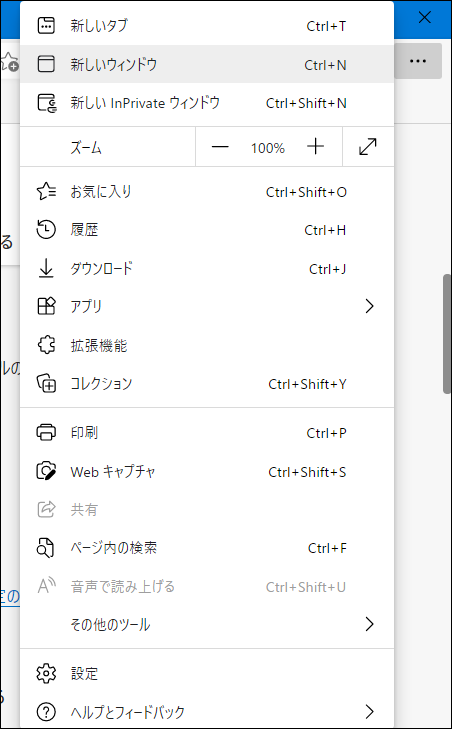 　　②プライバシー・・・・　→　画面を下の方に移動（ｽｸﾛｰﾙ）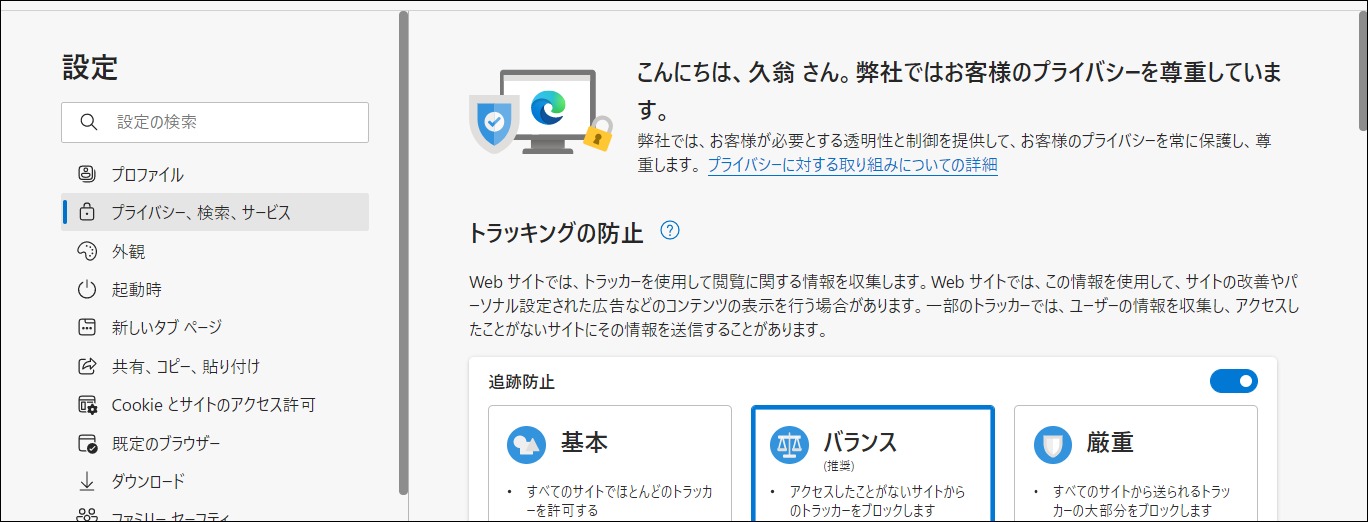 　　②-1　クリアするデータの選択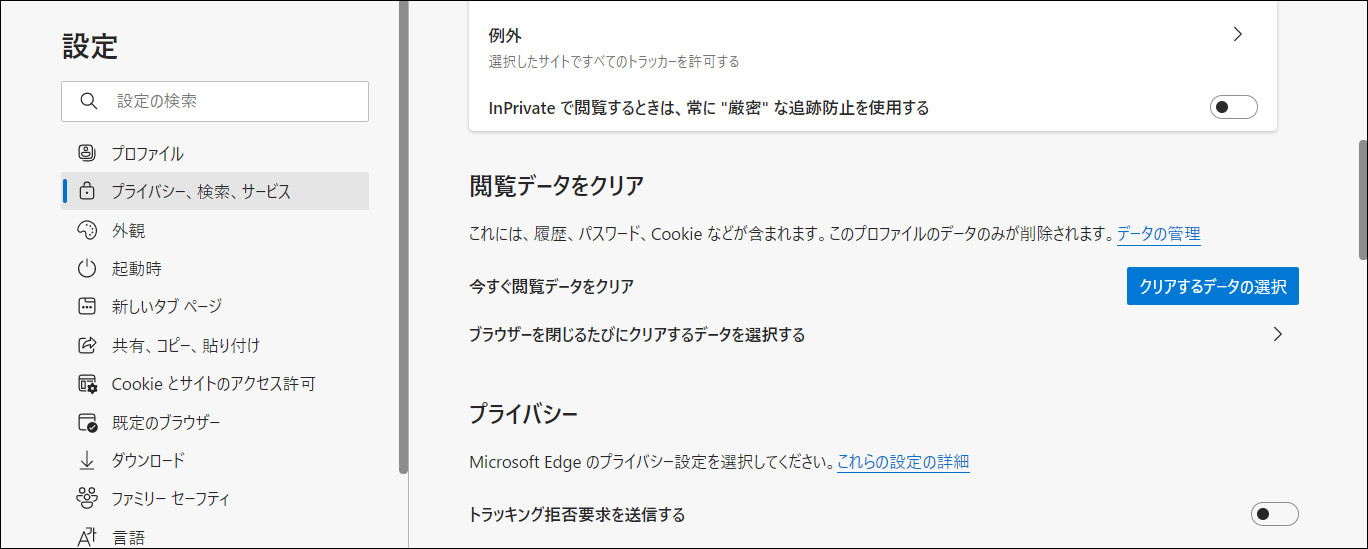 　　③すべての期間を選択　→　４カ所にチェック（下記注意）　→　今すぐクリア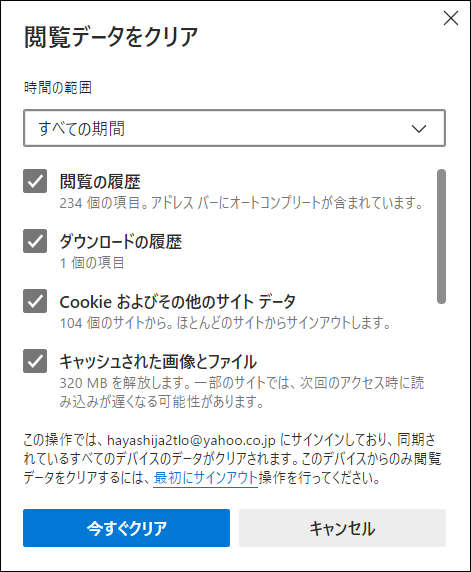 注意　上記４カ所でクリアしたくない項目は、チェックを外します。　「cookieおよびその他のサイトデータ」にチェックを入れると、インターネットを見た場合、ＩＤやパスワードの再入力が必要となります。　　④クリアが開始される　→　画面を閉じて完了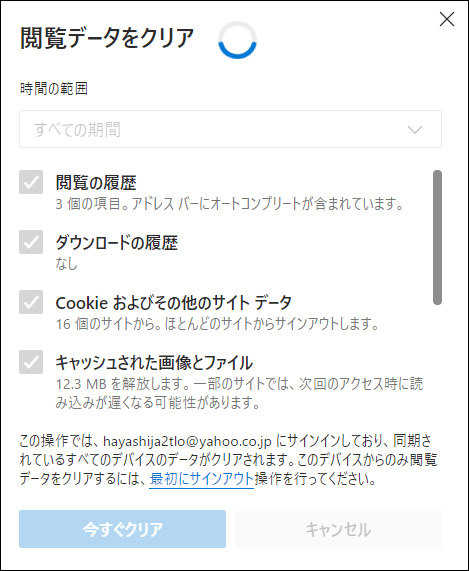 以上